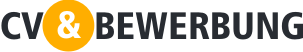 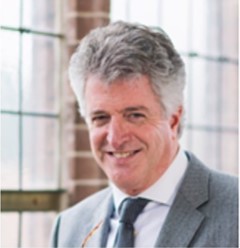 Business Consult GmbHZu Händen: Direktor Wolfgang WinterMünchen 00.00.0000Betreff: Bewerbung um eine Stellung als marktorientierter ProduktchefSehr geehrter Herr Winter,in den letzten vier Jahren habe ich als Produktchef die Verantwortung für die Marktführung und die elektronischen Messinstrumente der Herstellungsindustrie gehabt und bin daher der Meinung, ein qualifizierter Bewerber für die Stelle als marktorientierter Produktchef, die in der Berliner Zeitung ausgeschrieben wurde, zu sein.Ich bin ausgebildeter Schwachstromelektriker und Betriebswirt mit Schwerpunkt Marketing. Meine Arbeitsgebiete haben die Markteinführung von Produkte umfasst, inklusive der Planung und Ausführung von Präsentationen, Messen, Lancierungen, Kampagnenplanungen, Sortimentssteuerung sowie B2B-Kampagnen.Ich habe gute analytische Fähigkeiten, arbeite zielgerichtet und strukturiert sowie strategisch und organisiert. Bei der Firma Nielsen Enterprise GmbH haben ich den Umsatz im Laufe der letzten vier Jahre um 74% gesteigert. Die guten Kommunikation- und Teamfähigkeiten, die alle in meiner Abteilung hatten, haben zu diesem Erfolg beigetragen. Ich habe eng mit dem Sales-Team sowie der Produktentwicklungsabteilung zusammengearbeitet. Die Teilnahme an Kursen trug dazu bei, dass die Abteilung immer auf dem neusten Stand war.Ich mag es, die Initiative zu ergreifen, habe Handlungskraft und bin überzeugt, dass ich die professionellen Qualifikationen sowie die persönlichen Eigenschaften habe, die dazu beitragen können, Ihre Firma zu weiter zu entwickeln. Deshalb hoffe ich, dass Sie mich zu einem Gespräch einladen.Mit freundlichen GrüßenPeter TestLebenslauf ist beigefügt.Peter Test, Testweg 34, 80330 München – Mobil 1 1425 1425 – Email peter@test.de